УТВЕРЖДАЮ                                                                       СОГЛАСОВАНО                                 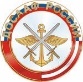 Зам. Главы администрации                                                   Председатель МО  ДОССАФ            Никольского района                                                              Никольского района                                                                                                                                                                                                                                                            С.А. Кайев                                                                                                 В.А. Горшков                                                    «       » января 2018г.	                                                               «       »  января 2018г.                         	СОГЛАСОВАНО                                                                   СОГЛАСОВАНОНачальник отдела по реализации                                        И.О.  Начальника управления образования                                                                                                 молодежной политике, культуре                                         Администрации  Никольского района физической культуре и спорту	                           К.А.ФединАдминистрации  Никольского района	                                                                                                                 М.Ю.Сущев                                                                      «      » января 2018г.                                                                                                                                                                                                                                                                                                                                                                                                                                                                                                                                                                «      » января 2018г.                                                                                  ПОЛОЖЕНИЕО проведении  Кубка Никольского района по пулевой стрельбе «Юный стрелок»На приз Местного Отделения ДОСААФ РОССИИ Никольского района памяти Ивана Антошина  Цели и задачи:                                                                                                                                  - военно-патриотического воспитания молодёжи- развития и популяризации стрелкового спорта- привлечения молодежи к занятиям спортомРуководство соревнованиями Общее руководство проведением соревнований осуществляют:                                                              Районное управление образования, Отдел по реализации молодёжной политике, физической культуре, культуре и спорту, Местное отделение ДОССАФ.                                                                                  Непосредственное проведение соревнований  возлагается на судейскую комиссию, утвержденную установленном порядке.Сроки и место проведения соревнований Дата - Соревнования проводятся  19 января 2018 года.  Время - Начало соревнований 13-00. Место – ТИР ДЮСШ ((Спорткомплекс Монолит). Участники соревнованийК участию в соревнованиях допускаются   учащиеся школ города и района.Состав команды 3 участника (2 юношей, 1 девушка) не старше 2004 года рождения.                    Допускаются две команды от учебного учреждения.Руководитель команды должен сдать в судейскую комиссию заявку со списком участников и росписью о проведении инструктажа по мерам безопасности обращения и сбережения оружияУчастники прибывают на соревнования со своими винтовками и боеприпасамиТип винтовок: стандартная пневматическая, прицел открытый, отечественного производства.Программа соревнований:                                                                                                Дистанция 10 метров, стрельба сидя, с упором.Стрельба ведется  по мишеням № 8 - пристрелка – до 5 выстрелов, зачёт  10 выстрелов (по 2 выстрела в мишень).Время на огневом рубеже не более 15 минут.                                                                                              Итоги подводятся в личном и командном зачете.                                                                    Результаты в личном зачёте подводятся среди членов команды.Команда победитель награждается переходящим призом им. Ивана Антошина.Финансовые расходы Расходы, связанные с участием в проведении соревнований (проезд, питание, приобретение боеприпасов) несут командирующие организации.Данное положение является официальным вызовом на соревнования	ОРГКОМИТЕТКоманда победитель прошлого года доставляет переходящий приз к месту соревнований.